Matematika 7. třída – 8. 3. – 9. 3.1) Chtěla bych si ohodnotit, jak jste zvládli počítání s racionálními čísly, vypracujte a pořádně zkontrolujte PS/141/11 a pošlete do úterý 9. 3. do 18.00 přes Zadání.2) Posílám pro kontrolu str. 140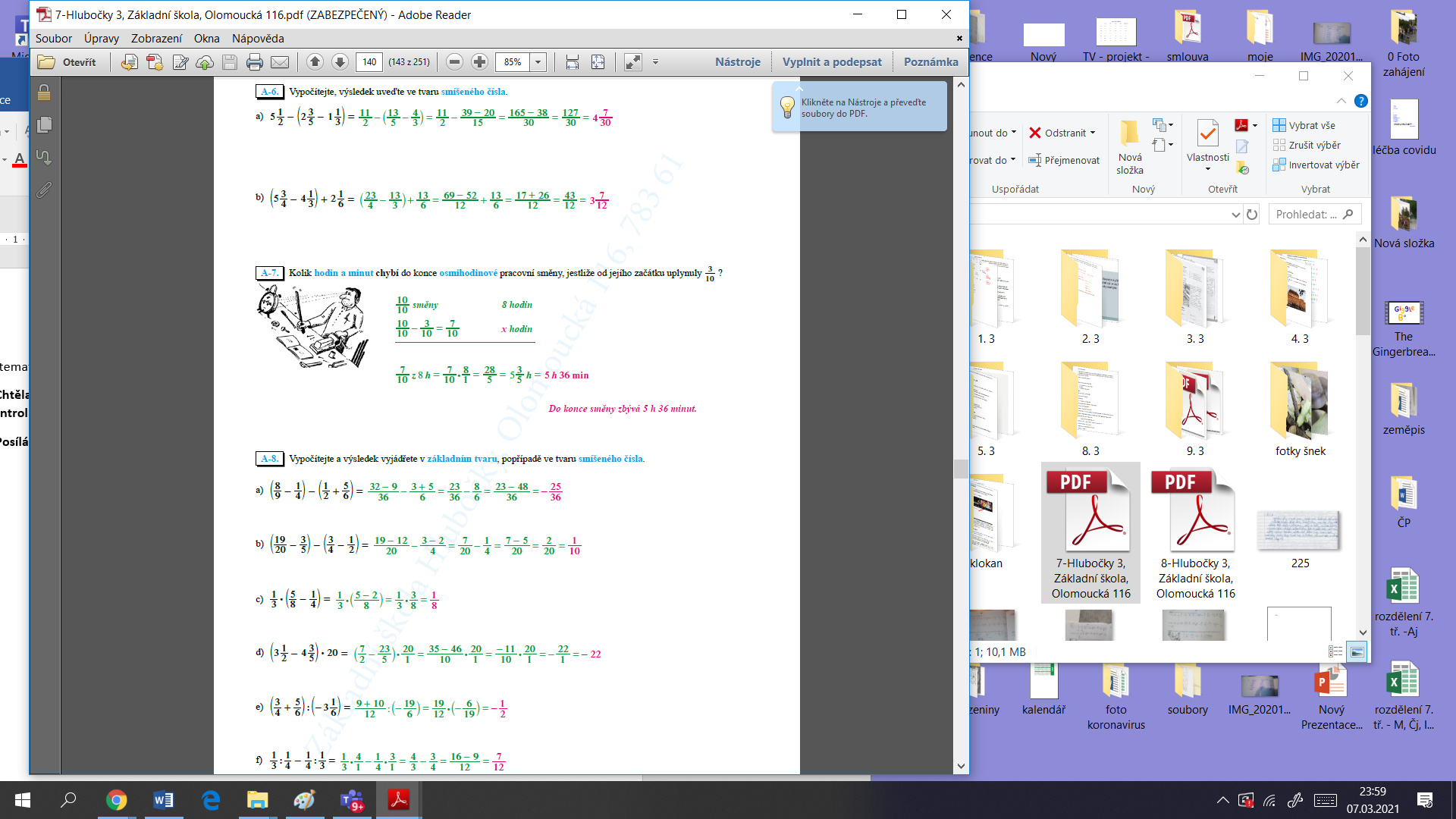 